                   Акция «Новогоднее чудо»В преддверии Новогодних праздников, в старшей группе «Солнышко» МБДОУ КВ д/с 2 категории «Теремок» п.Зеленолугский», стартовала акция «Новогоднее чудо».Цели акции:укрепить детско – родительские отношения;формировать ценностное отношение к близким людям;ожидание осуществления Новогодней мечты.
Формы и методы проведения:индивидуальная беседа с детьми на тему «Новый год;беседа «Что такое Новый год?»;беседа «Новый год шагает по планете»;коллективная работа «Новый год!»;аппликация «Ёлочка» с пожеланиями для родителей;рисунки «Моя мечта»;письма к Деду Морозу с пожеланиями детей в виде новогодних игрушек на ёлку.
Подготовительная работа:приобретение искусственной ёлочки;разработка и оформление бумажных новогодних игрушек, на лицевой стороне которых написано имя и фотография ребенка, с обратной стороны - пожелания детей к  Деду Морозу;объявление для родителей, привлекающее внимание к «Ёлочке желаний»;организация выставки.В акции принимали участие: воспитатели группы, воспитанники и их родители.Психологи утверждают, что вера в Деда Мороза просто необходима маленькому человечку. И чем дольше он будет верить, тем лучше. Для чего это нужно? Прежде всего, ребенку совершенно необходимо верить в чудеса. Такая способность формируется в дошкольном возрасте. Вера в Деда Мороза не проходит бесследно. Она оставляет в подсознании отчетливый след и твердую уверенность: чудеса возможны.  Вера в чудо – один из очень важных защитных механизмов психики человека. Это не только дает силы для борьбы, но и помогает сохранить душевное и физическое здоровье. Кроме этого, считается, что малыши, с развитой фантазией и детской верой в чудеса вырастают людьми общительными, открытыми, уверенными в себе.
С 1 по 20 декабря с каждым ребенком индивидуально проводилась беседа.
- Ты знаешь, какой скоро праздник? Правильно, Новый год! Праздник исполнения желаний и подарков. Самый главный волшебник – Дед Мороз. Что бы ты попросил у Деда Мороза? А для мамы? Для папы? Для своих близких и друзей? (ответы ребенка записываются) Спасибо. При встрече с дедом Морозом я обязательно передам ему твои пожелания.
Ответы ребят записывали с обратной стороны новогодней игрушки на ёлку. Картонные новогодние игрушки вешались на искусственную ёлочку так, чтобы легко можно было взять и прочитать имя ребенка, и узнать его пожелания. Ёлочку с детскими пожеланиями и объявлением для родителей поместили в раздевалке группы.Ответы детей не особенно отличались друг от друга.
Конечно, многие ребята хотят, чтобы им подарили на Новый год игрушки (машинку, куклу, конструктор, тетрис, свисток, деревянные кубики).Но были и такие пожелания, что дети проявляли заботу об окружающих: «для папы – хорошую работу, потому что у него нет работы», «для мамы – здоровье, потому что у неё болят ножки». Чувство любви, доброты говорят о нормальном психическом состоянии ребенка. Такой человек не сделает зла, не обманет, не предаст, в трудную минуту.Кто – то желает подарок маме колечко или платье и даже новый телефон, папе духи или большую настоящую лошадь, есть пожелания много, много денег маме и счастья в семье.Есть ответы содержащие, незнание самых желанных покупок, мечты родителей (не знаю, ему и так хорошо ….). Это должно насторожить родителей.С детьми, с которыми разговаривают, делятся секретами,  у них не было затруднений в выборе подарков для своих любимых родителей, сестёр и братьев.Пожелания детей вызывали у родителей ответную реакцию: кто-то смеётся, кто-то задумывается…
Такие Акции укрепляют детско – родительские отношения, формируют ценностное отношение к близким людям.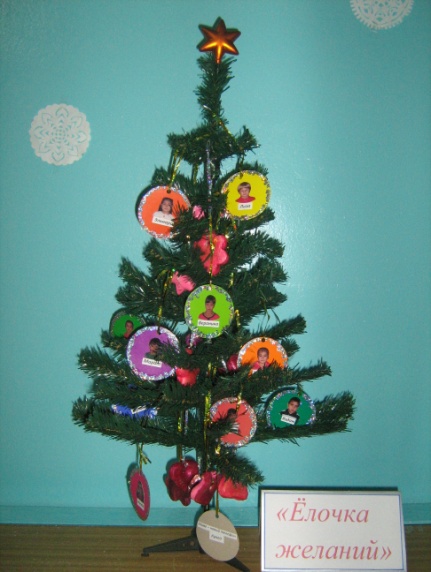 